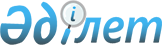 О внесении изменений в решение маслихата от 29 января 2009 года № 155 "Об установлении повышенных на двадцать пять процентов должностных окладов и тарифных ставок гражданским служащим социального обеспечения, образования, культуры, работающим в сельской местности"
					
			Утративший силу
			
			
		
					Решение маслихата Тарановского района Костанайской области от 10 сентября 2014 года № 231. Зарегистрировано Департаментом юстиции Костанайской области 25 сентября 2014 года № 5101. Утратило силу решением маслихата Тарановского района Костанайской области от 28 апреля 2015 года № 278

      Сноска. Утратило силу решением маслихата Тарановского района Костанайской области от 28.04.2015 № 278 (вводится в действие по истечении десяти календарных дней после дня его первого официального опубликования).      В соответствии с пунктом 2 статьи 238 Трудового кодекса Республики Казахстан от 15 мая 2007 года, с подпунктом 15) пункта 1 статьи 6 Закона Республики Казахстан "О местном государственном управлении и самоуправлении в Республике Казахстан" от 23 января 2001 года районный маслихат РЕШИЛ:



      1. Внести в решение маслихата от 29 января 2009 года № 155 "Об установлении повышенных на двадцать пять процентов должностных окладов и тарифных ставок гражданским служащим социального обеспечения, образования, культуры, работающим в сельской местности" (зарегистрировано в Реестре государственной регистрации нормативных правовых актов под № 9-18-80, опубликовано 13 марта 2009 года в районной газете "Маяк") следующие изменения:



      заголовок указанного решения изложить в новой редакции:

      "Об установлении повышенных на двадцать пять процентов должностных окладов и тарифных ставок специалистам в области социального обеспечения, образования, культуры, ветеринарии, являющимся гражданскими служащими и работающим в сельской местности";



      пункт 1 указанного решения изложить в новой редакции:

      "1. Установить повышенные на двадцать пять процентов должностные оклады и тарифные ставки специалистам в области социального обеспечения, образования, культуры, ветеринарии, являющимся гражданскими служащими и работающим в сельской местности, по сравнению с окладами и ставками гражданских служащих, занимающихся этими видами деятельности в городских условиях, за счет средств районного бюджета.".



      2. Настоящее решение вводится в действие по истечении десяти календарных дней после дня его первого официального опубликования.      Председатель сорок второй,

      внеочередной сессии                        А. Мадибаев      Секретарь

      районного маслихата                        С. Жолдыбаев      СОГЛАСОВАНО:      Руководитель

      государственного учреждения

      "Отдел экономики и финансов

      акимата Тарановского района"

      ________________ В. Ересько
					© 2012. РГП на ПХВ «Институт законодательства и правовой информации Республики Казахстан» Министерства юстиции Республики Казахстан
				